Standing Committee on Copyright and Related RightsThirty-third SessionGeneva, November 14 to 18, 2016Accreditation of Non-Governmental Organizationsprepared by the Secretariat 	The Annexes to this document include information about non-governmental organizations that have requested observer status in sessions of the Standing Committee on Copyright and Related Rights (SCCR), according to the SCCR’s Rules of Procedure (see document SCCR/1/2, paragraph 10).
	The SCCR is invited to approve the representation in sessions of the Committee of the non-governmental organizations referred to in the Annexes to this document. [Annexes follow]NON-GOVERNMENTAL ORGANIZATIONs THAT HAve REQUESTED REPRESENTATION 
AS OBSERVERs IN SESSIONS OF THE STANDING COMMITTEE ON COPYRIGHT AND RELATED RIGHTS (SCCR)African Library and Information Associations and Institutions (AfLIA)The African Library and Information Associations and Institutions (AfLIA) was established in 2013 and registered as an international non-governmental organization under the laws of Ghana in 2014.  It pursues the interests of African library and information associations, library and information services, librarians and information workers and the communities they serve.  The main objectives include: to encourage the library and information professionals to anticipate and respond to the needs of communities in Africa;  to encourage widespread understanding of the value and importance of high quality library and information services;  to promote libraries and information centers as vital institutions that enhance people’s lives through equitable access to knowledge and information; and  to advance research and development of services relevant to indigenous knowledge and information of local communities and preservation of cultural heritage.  The AfLIA wishes to contribute to the discussions of the SCCR, recognizing itself as responsible for ensuring the balance between the freedom of access to information and the copyright protection of works including indigenous knowledge of the African community. Full contact information: Helena Asamoah-Hassan Executive Director Csir Insti Building, Csir HeadquatersAccra, GhanaPhone: + 233 244 460529Email: secretariat@aflia.net Web site: www.aflia.net 	[Annex II follows]Canadian Federation of Library Associations (CFLA)The Canadian Library Association (CLA) participated as an adhoc observer at SCCR meetings for many years. CLA has now dissolved and the Canadian Federation of Library Associations (CFLA) has replaced it.  CFLA will represent Canadian libraries on copyright matters nationally and internationally, as CLA did in the past.  The objectives of CFLA include: promoting initiatives in all types of libraries to advance reconciliation with indigenous peoples of Canada and to promote collaboration in these issues across Canadian library communities;  developing and promoting the library community’s positions on copyright;  fostering the optimal degree of collaboration and alignment on copyright advocacy across the Canadian library communities, and;  	updating and maintaining library guidelines and position papers and releasing them for the Canadian library community on an ongoing basis.  CFLA recognizes the critical role that the SCCR plays in influencing copyright policy internationally and nationally and has identified continuing participation in the SCCR as a priority in order to continue to contribute to the global conversation to support copyright for development and access to information.Full contact information: Kevin BrennanSenior Project Executive2 Toronto St., 3rd FloorToronto, Ontario, M5C 2B6CanadaPhone: +1 416 737 7871Email: kbrennan@cfla-fcab.ca Web site: www.cfla-fcab.ca 	[Annex III follows]European University Association (EUA)The European University Association (EUA) is an organization representing universities in 47 European countries.  It is one of the most comprehensive institutions in the university sector in Europe.  Among many other activities, it has been a member of the European Commission’s Stakeholder Platform for the European Research Area for many years.  Its vision of future European universities is academic institutions with highly diversified profiles, providing a wide spectrum of graduate qualifications and facilitating the mobility of staff and students.  EUA and its members aim to support the continued development of the culture, society, technology and economy of Europe.  In order to achieve this goal, EUA supports universities by generating and advocating European policies that will strengthen universities’ role in the development of Europe’s knowledge society, by enhancing visibility of European universities globally, and by influencing key decision makers at international, European, national and regional levels.  Full contact information:Lidia Borrell-DamianDirector for Research & Innovation  Avenue de l’Yser 241040 BrusselsBelgiumPhone: + 32 2 230 55 44 Fax: + 32 2 230 57 51Email: minna.peltola@eua.be Web site: www.eua.be 	[Annex IV follows]Federación de Músicos Asociados (FEMA)The Federación de Músicos Asociados (FEMA) is a Spain-based professional association composed of musicians and authors.  Founded in 2007, it currently counts approximately 7000 members. One of the main objectives of FEMA includes defending and promoting the social, cultural and professional interests of all members through international and national legal instruments.  It also aims at establishing and maintaining close contacts with public and private cultural organizations in order to cooperate with them for the benefit of music and musicians.  This includes collaborating with collective management societies for the purpose of defending the legitimate rights of authors and performers in the field of music.  FEMA is keenly interested in the issues of copyright and intellectual property.  One of the current main activities of FEMA includes preparing a draft of legislation on the status of music and musicians in order to submit it to the Ministry of Culture in Spain. Full contact information:Ivan Gracia-Pelayo International Affairs Representative Calle Abdón Terradas, 4, 2º Planta28015, MadridSpain Phone: + 34 699 42 59 39Email: internacional@femamusicos.com Web site: http://www.femamusicos.com [Annex V follows]National Library of Sweden (NLS)The National Library of Sweden (NLS) is the legal deposit library of Sweden. The NLS has been collecting virtually everything printed in Sweden or in Swedish since 1661.  The NLS also collects TV and radio programs, movies and videos distributed in Sweden, Swedish music and computer games.  Their collections can be accessed by visiting the library or in certain cases through online services.  The NLS is a humanities research library that purchases scholarly publications in several languages.  It coordinates services and programs for all publically funded libraries in Sweden and administers and develops Libris, the national library catalogue system.  As a leader in the fields of copyright and library collections, NLS wishes to actively participate in the discussions on copyright especially with regard to practical copyright issues that libraries face.  Through such contributions to the Committee, it seeks to ensure the strategic and balanced approach to copyright management and to fulfil its mandate.  NLS also believes that participation in the Committee discussions will permit it to learn how other libraries deal with particular challenges and how they are participating in copyright discussions with governments.Full contact information: Jerker RydénSenior Legal AdvisorThe National Library of Sweden (Sw. Kungliga biblioteket)Box 5039 SE-102 41 Stockholm,SwedenPhone: +46 70 007 31 10Email: jerker.ryden@kb.se Web site: http://www.kb.se/english [End of Annex and document]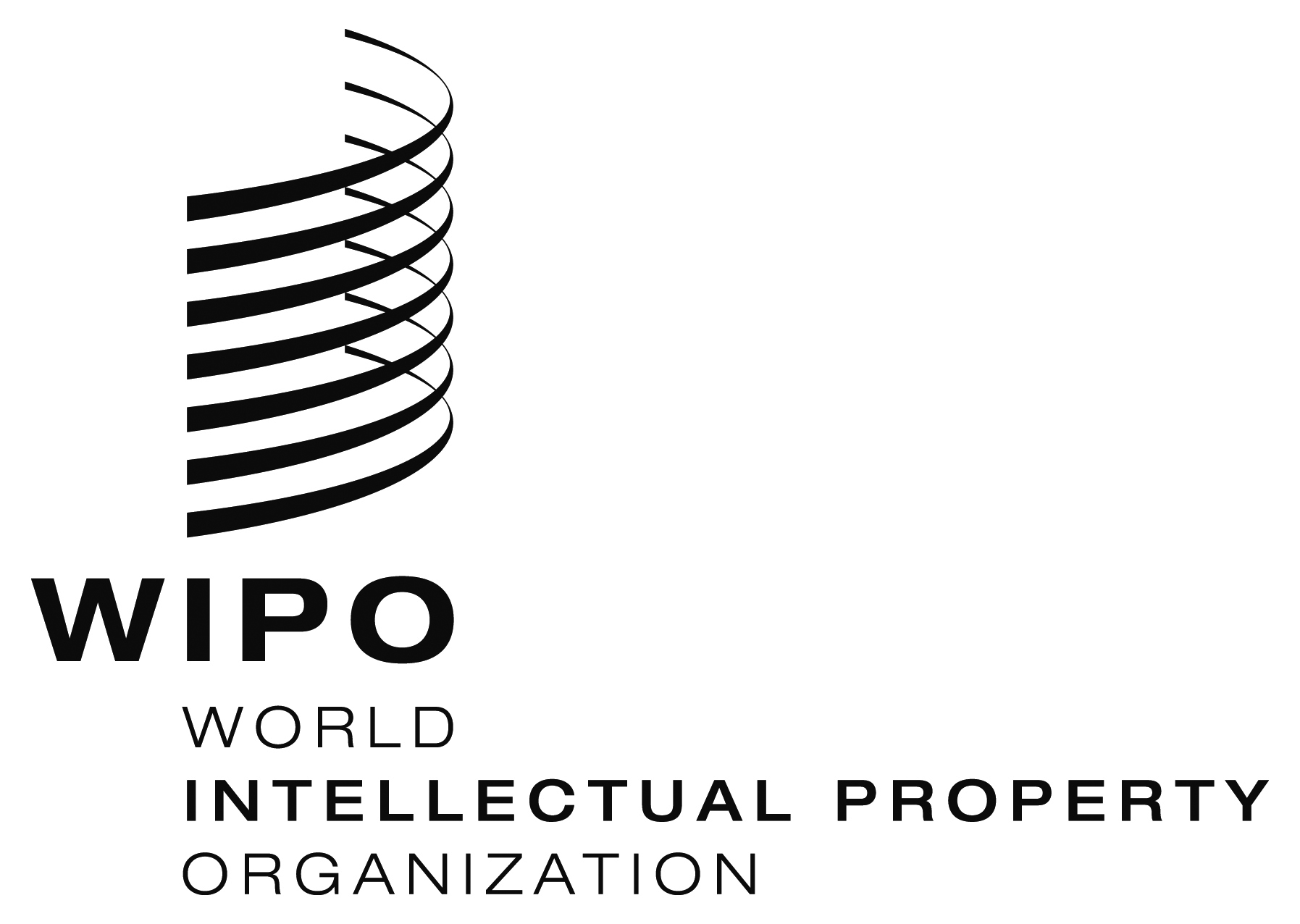 ESCCR/33/2    SCCR/33/2    SCCR/33/2     ORIGINAL:  English ORIGINAL:  English ORIGINAL:  EnglishDATE:  September 7, 2016DATE:  September 7, 2016DATE:  September 7, 2016